РОССИЙСКАЯ ФЕДЕРАЦИЯМИНИСТЕРСТВО ОБРАЗОВАНИЯ НАУКИ И МОЛОДЕЖНОЙ ПОЛИТИКИРЕСПУБЛИКИ ДАГЕСТАНМуниципальное казенное общеобразовательное учреждение« Казмааульская СОШ»«Осенняя ярмарка»Отчетпо подготовке и  проведению праздника  Осенняя ярмарка в МКОУ «Казмааульская СОШ»         27 октября в нашей школе прошла традиционная Осенняя ярмарка.Цели проведения мероприятия:-привлечь родителей в воспитательно - образовательный процесс школы;- добиться объединения детей, их родителей, всех сотрудников образовательного учреждения через совместную деятельность посредством развития семейного творчества и творчества педагогов ОУ.- закрепить  у детей понятие  «ярмарка», «товар», «деньги», «доход».	Осенняя ярмарка — праздник, посвященный прекрасному,  нежному и грустному времени года – осени.          Вся наша дружная школьная семья с нетерпением ждала этого дня и заранее готовилась к нему. Все классы подошли к заданию ответственно – украсили столы, нарисовали газеты, переоделись в красочные костюмы, а главное – не было ни одного ученика, у которого  было бы  плохое настроение!         Но  главное – это вкусное и прекрасно оформленное угощение каждого стола! Здесь детвору ждали и домашний хлеб, и  слоеный хлеб,  и пирожки,  и изысканные пирожные, и оладьи в золотистой корочке, и блины,  и сладкие пироги, разнообразные овощи, фрукты ….  Всё это было приготовлено дома нашими учениками и их заботливыми родителями.       Одним словом, наши «торговые ряды» пестрели изобилием  ягод, овощей и сладостей.        Кстати, многие  мамы и папы тоже пришли на наш праздник, активно принимали участие и заряжались позитивом!      Осенняя Ярмарка 1-8 классов принесла много позитивных, положительных, ярких  эмоций от состоявшегося праздника. При анализе с классными руководителями, лидерами классов, беседах с родителями мероприятия было  оценено как необходимое в жизни школьного коллектива.    Коллектив нашего образовательного учреждения будет с нетерпением ждать следующей праздничной ярмарки.Зам.директора по ВР                                              /Михрабова Д.Х./         29.10.2018г..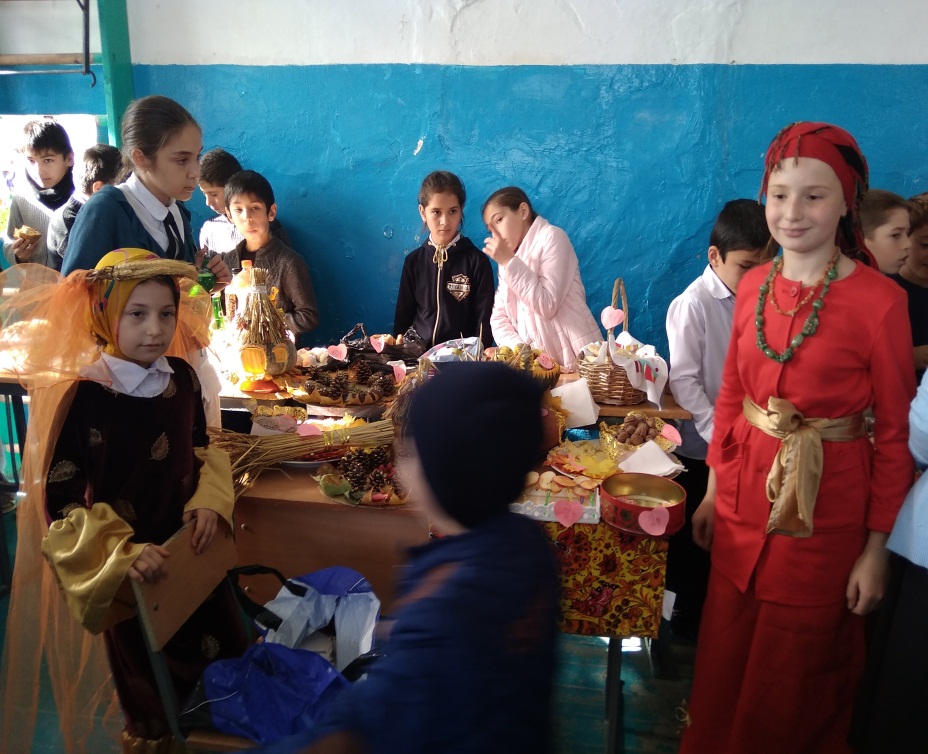 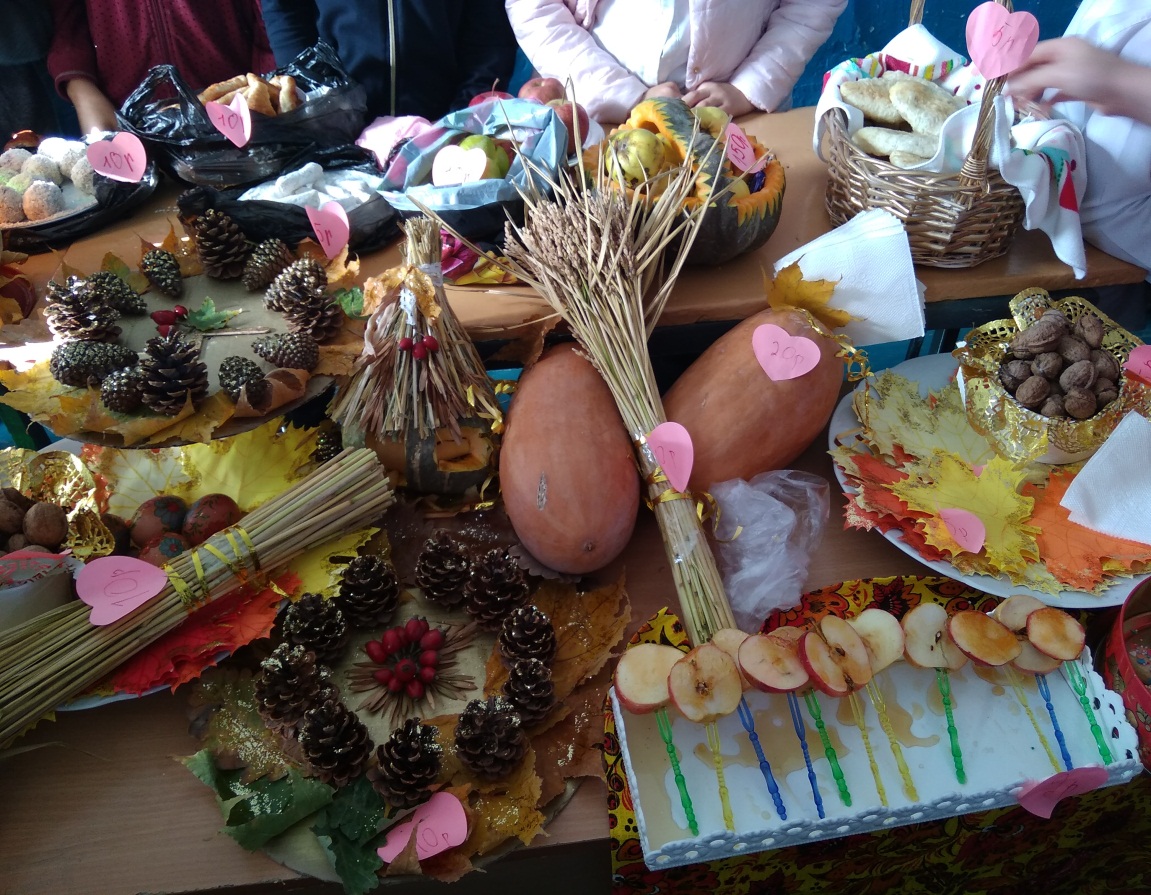 